Christ the King Catholic Primary School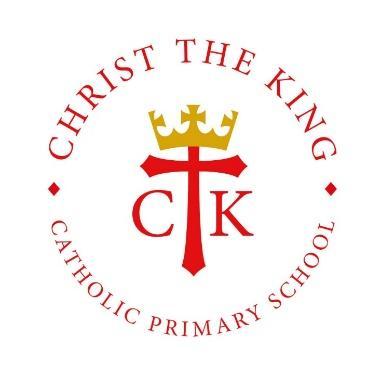 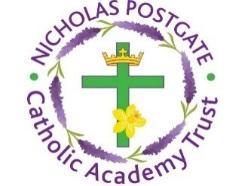 Year 6 Curriculum OverviewAutumn 1Autumn 1Autumn 2Spring 1Spring 2Spring 2Summer 1Summer 2RELoving, Vocation and Commitment, Judaism, ExpectationsLoving, Vocation and Commitment, Judaism, ExpectationsLoving, Vocation and Commitment, Judaism, ExpectationsSources, Unity, Death and New LifeSources, Unity, Death and New LifeSources, Unity, Death and New LifeWitnesses, Sikhism Healing, Common GoodWitnesses, Sikhism Healing, Common GoodEnglish – Texts & GenresBiography: Hidden Figures
Analyse a variety of other influential biographies.Diary Narrative: Olaudah Equiano. Analyse other slave narratives.Biography: Hidden Figures
Analyse a variety of other influential biographies.Diary Narrative: Olaudah Equiano. Analyse other slave narratives.Discussion: Slave Trade Statues. Analyse background of other statues. 
Poetry: Black History/BLM poems.Travel Brochure: Whitby Guides.Court Room - Closing Argument: The Island.Description and Short Story: Wonder. The Little Freak Literacy Shed.Procedural: Science Write-UpDescription and Short Story: Wonder. The Little Freak Literacy Shed.Procedural: Science Write-UpRecount Diary: Analyse diary extracts of local RAF.Poetry: RAF/WW2 Poetry. Analyse local veterans poetry.Non-Chronological Report: Bees Playscripts: Learn end of year performance lines. HistoryBlack History – Slavery, Civil Rights and BeyondBlack History – Slavery, Civil Rights and BeyondBlack History – Slavery, Civil Rights and BeyondLocal WW2/RAFGeographyCoastsCoastsCoastsUSAArtFaith Ringgold Faith Ringgold Leanne SpanzaSculptureTheme?Design & TechnologyLight – electricityLet’s go fly a kiteLet’s go fly a kiteAircraftMoving ToysScienceEvolution and inheritance Evolution and inheritance LightLiving things and their habitats Animal including humans Animal including humans Electricity Bees Maths (WRM)Place Value, Addition, Subtraction, Multiplication, Division, Fractions, Position and DirectionPlace Value, Addition, Subtraction, Multiplication, Division, Fractions, Position and DirectionPlace Value, Addition, Subtraction, Multiplication, Division, Fractions, Position and DirectionDecimals, Percentages, Algebra, Measurement (converting units, perimeter, area and volume), RatioDecimals, Percentages, Algebra, Measurement (converting units, perimeter, area and volume), RatioDecimals, Percentages, Algebra, Measurement (converting units, perimeter, area and volume), RatioProperties of Shapes, Problem Solving, Statistics, Investigations.Properties of Shapes, Problem Solving, Statistics, Investigations.Computing E-safety, Digital research.E-safety, Digital research.E-safety, Digital research.Text and Graphics - Use the internet safely and appropriately. Digital MediaText and Graphics - Use the internet safely and appropriately. Digital MediaText and Graphics - Use the internet safely and appropriately. Digital MediaData handling and models and simulations.Data handling and models and simulations.PSHEBeing Me in My WorldCelebrating DifferenceCelebrating DifferenceDreams and GoalsHealthy MeHealthy MeRelationshipsChanging MeMusicCharanga – Happy Charanga – Happy Charanga – classroom Jazz 2Charanga – A New Year CarolCharanga- I’ll be thereCharanga- I’ll be thereCharanga – You’ve got a friendYear 6 productionCharanga - Reflect, rewind and replayYear 6 productionPERugbyRugbyBasketballDance – Urban KaosHockeyHockeyCricketAthleticsFrenchLe Week-endLe Week-endLes VetementsMa JourneeMa JourneeLes TransportsLe SportOn va faire la fete